APPROVEDVice-rector for Academic Affairs VSU named after P.M. MasherovBobryk M. Yu. 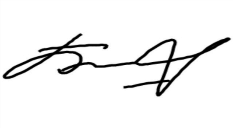 «14» May 2024SCHEDULEWinter examination session of the 2023–2024 academic year for Master’s course students studying in English, daytime form of education of the specialty 7-06-0113-06“Fine Arts”Enrolment September 2023Examination period: 28.05.2024–12.06.2024Dean of the Faculty of Foreign Citizens Training Yanch V.V.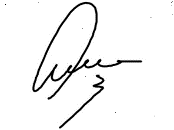 Discipline, teacherExaminationExaminationCreditCreditDiscipline, teacherDate, timeClassroomDate, timeClassroomMethods of improvement of artistic and pedagogical skillsSenko D. S.28.05.20249.3540233-2 Moskovsky AvenueDesign and modeling of artistic and creative activitiesSenko D. S.07.06.20248.0040233-2 Moskovsky AvenueRussian as a foreign languageMamyko N.A.12.06.20248.00825/15 Suvorova street